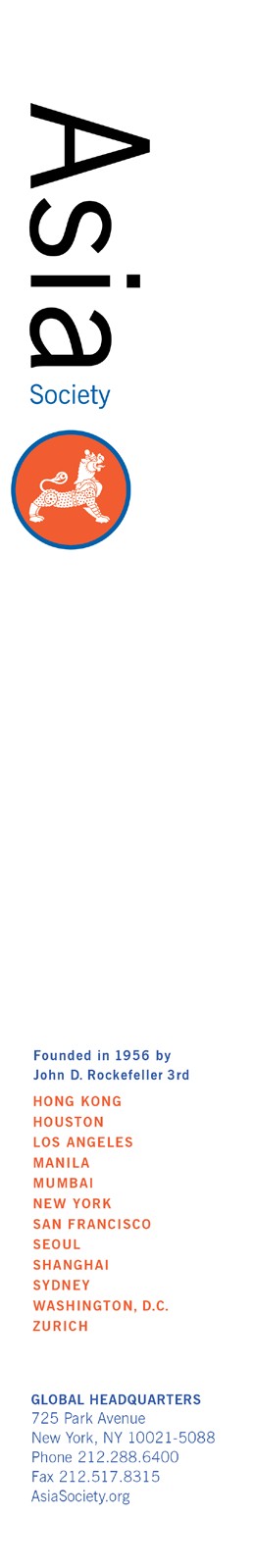 Asia Society Intern OpportunityLocation: New YorkDepartment: China Learning Initiatives, EducationPeriod of Internship: Spring / Summer / Fall 2016Announcement:Are you fascinated by some aspect of China? Do you feel that moreAmericans should have a better understanding of Chinese language and culture? Have you ever wondered how you could actually make that happen? Asia Society’s China Learning Initiatives (CLI) is driven by this mission,and we are looking for bright, motivated interns to help us in this important effort.China Learning Initiatives strategizes and executes a multitude of projects that aim at making Mandarin language learning mainstream and generates engaging, relevant, and approachable content about China for the American public. We address various aspects of the overall issue of moving Chinese language programs forward, including general awareness, capacity building, making connections, and providing resources. Our work serves the general public, policymakers, educators, teachers, and students.We are currently accepting applications for 2-3 interns with a demonstrated interest in developing cultural and linguistic understanding between US and China.Interns can expect to learn about the operations and culture of a prestigious non-profit organization as well as gain exposure to and experience in designing strategies for outreach, managing the logistics of an international program, and more.Ideal candidates will have:•  Familiarity with the American education system•  Passion about introducing Chinese culture and society to Americans•  Native or full professional proficiency in English (required)•  Proficiency in Mandarin Chinese (a plus but not required)•  Exceptional communication skills, verbal and written•  Experience with Social Media (preferred)•  Outstanding computer skills (MS Offices, MS Outlook)•  Maturity and attention to detail; ability to multitask effectively in a fast- paced environment•  Strong sense of responsibility and ability to work independentlyHow To Apply:E-mail: 1) a cover letter, indicating your interest in the position and the daysand hours you are available, and 2) a resume in PDF format with the subject line “CLI Internship – Spring/Summer/Fall (specify which one) 2016” to chinese@asiasociety.org.